Name________________________________________________Quarter 4 Set 2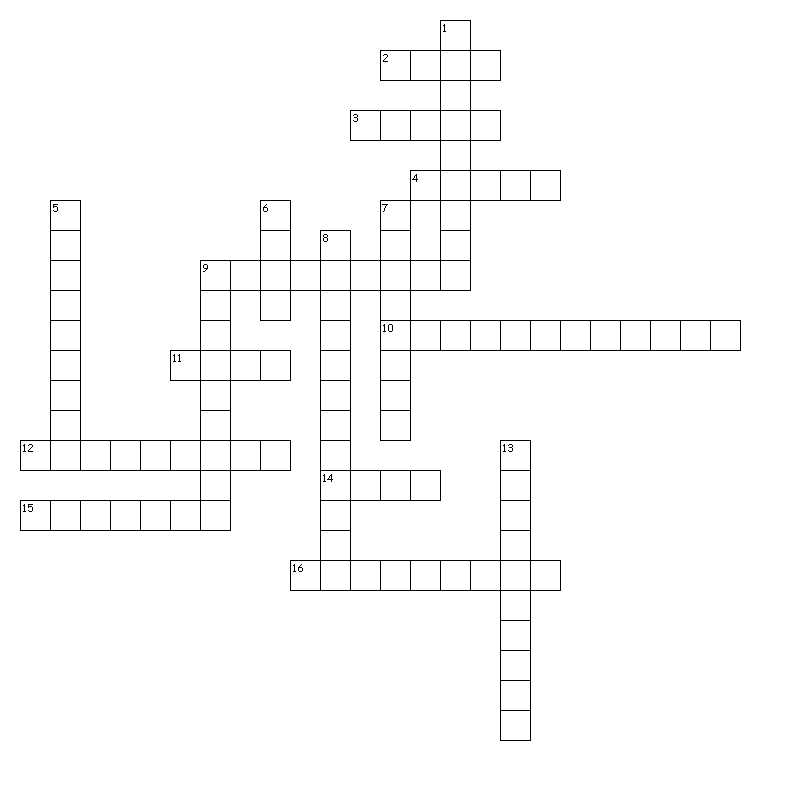 Word Bank-Two-word answers have no space between themGrat		Gratitude 	Ingrate 		Sanct 			Sanctified Sanctuary 	Anim 		Animosity 	Animated 		Sens Sensation 	Insensate 	Bully 		Concrete noun 		Adjective Noun 		Abstract noun Across2. pleasing3. holy4. Who would be seen as someone who is insensate: nurse, teacher, coach, bully?9. strong hatred10. What part of speech is the underline word in the following sentence? The gratitude the teacher received from her students made her cry.11. feel12. a physical feeling or perception14. What part of speech is the underline word in the following sentence? She had the strange sensation that someone was watching her.15. an ungrateful person16. lacking sympathyDown1. a place of refuge or safety5. the quality of being thankful6. mind7. full of life8. What part of speech is the underline word in the following sentence? The house was a sanctuary for runaway teens.9. What part of speech is the underline word in the following sentence? After dinner, the discussion got more animated.13. to make holyGrat pleasingGratitude the quality of being thankfulIngrate an ungrateful personSanct holySanctified to make holySanctuary a place of refuge or safetyAnim mindAnimosity strong hatredAnimated full of lifeSens feelSensation a physical feeling or perceptionInsensate lacking sympathyBully Who would be seen as someone who is insensate: nurse, teacher, coach, bully?Concretenoun What part of speech is the underline word in the following sentence? The house was a sanctuary for runaway teens.Adjective What part of speech is the underline word in the following sentence? After dinner, the discussion got more animated.Noun What part of speech is the underline word in the following sentence? She had the strange sensation that someone was watching her.Abstractnoun What part of speech is the underline word in the following sentence? The gratitude the teacher received from her students made her cry.